Note 1: You may use the current value for ease of calculation or use the minimum amount during the last twelve months. Note 2: Alternatively, a less preferred opinion is to list only the penalty-free value of the account. Note 3: Nisaab is taken as the value of 3 ounces of gold. Since the gold price fluctuates, you may update it with the current value. 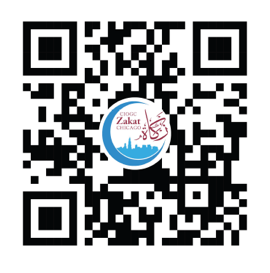 For further explanations please visit zakatchicago.com/zakat-education/faqs/. You may pay your Zakat to your local Masjid or to Zakat Chicago or share with both. Pay to Zakat Chicago online at zakatchicago.com/donate/ (scan the given QR code) or mail your check to Zakat Chicago (CIOGC) 231 South State Street, #300, Chicago IL 606041Amount of cash saved (Note 1)$_____________2Current value of owned gold, silver and jewelry$_____________3Cash value of stocks, shares, etc. (Note 1)$_____________4Restricted Funds (e.g., IRA, 401k, etc.). Net amount that would be available to withdraw after paying applicable penalty, fees (if any) and taxes (Note 2)$_____________5Net rental income$_____________6Value of trade inventory, cash and receivables, minus payables from business$_____________7Gross Total Amount(Add lines 1 thru 6)$_____________8Personal net debt (Loans payable this year, minus loans expected to be repaid to you this year)$_____________9Net Amount(Subtract line 8 from line 7)$_____________10Compare line 9 with “Nisaab” =$5,660 as of Jan. 8, 2023 (see Note 3). If line 9 is less than the Nisaab, enter zero on line 10 and end the calculation.11Zakat for this yearMultiply line 9 by 0.025 and enter here (only if line 9 is more than the Nisaab)$_____________12Zakat payments already made this year if any$_____________13Net Zakat Balance Due(Subtract line 11 from line 10)$_____________